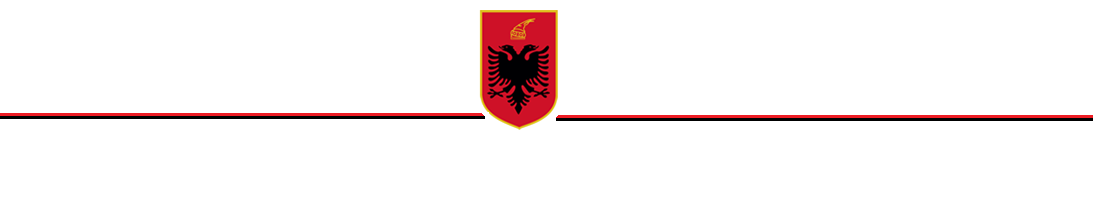 R E P U B L I K A  E  S H Q I P Ë R I S ËKËSHILLI I MINISTRAVEVENDIMPËRMIRATIMIN E NDRYSHIMIT TË STATUSIT DHE TË SIPËRFAQES TË EKOSISTEMIT NATYROR “KUTURMAN DHE QAFË BUSHI” NGA “REZERVAT NATYROR I MENAXHUAR” NË “PEIZAZH I MBROJTUR” Në mbështetje të nenit 100 të Kushtetutës, pikës 2, të nenit 8, të pikës 1 nenit 35 dhe nenit 36 të ligjit nr. 81/2017 “Për zonat e mbrojtura”, me propozim të ministrit të Turizmit dhe Mjedisit, Këshilli i Ministrave  VENDOSI:1. Miratimin e ndryshimit të statusit të ekosistemit natyror “Kuturman dhe Qafë Bushi” nga “Rezervat Natyror i Menaxhuar” (kategoria IV e zonave të mbrojtura) në “Peizazh i Mbrojtur” (kategoria V e zonave të mbrojtura).2. Miratimin e ndryshimit të sipërfaqes të këtij ekosistemi, nga 4100.0 ha, në 4160.26 ha, sipas hartës bashkëngjitur në Shtojcën 1 dhe sipas kufirit të paraqitur sipas tabelës së koordinatave në Shtojcën 2, bashkëlidhur dhe që janë pjesë e këtij vendimi.3. Kjo zonë përfshin sipëfaqe me pyje, heterogjene bujqësore, shkurre dhe bimësi barishtore, si dhe inproduktive. Mbulesa e tokës brenda sipërfaqes së Peizazhit të Mbrojtur “Qafë Bushi - Kuturman”, sipas Tabelës 1, si më poshtë:Tabela 1. Sipërfaqja e PM-së, e përshkruar sipas mbulesës.4. Peizazhi i Mbrojtur “Qafë Bushi - Kuturman”  ndahet në dy nënzona ruajtjeje e administrimi, si më poshtë vijon:a) Nënzona Qëndrore, me sipërfaqe 820.02 ha, (tetëqind e njëzetë presje zero dy) ha, e shënuar në hartë me ZQ.Kjo nënzonë përfshin habitatet kryesore pyjore, shkurresh dhe përcaktohet si zonë me vlera të larta e të rralla për trashëgiminë natyrore e biodiversitetin dhe në të zbatohet shkalla e më lartë e mbrojtjes,  që siguron një territor të pashqetësuar. Në këtë nënzonë lejohen kërkimi shkencor, zhvillimi i veprimtarive ekoturistike të lira në natyrë.b) Nënzona e Përdorimit Tradicional dhe Zhvillimit të Qëndrueshëm, me sipërfaqe 3340.24 (tre mijë e treqind e dyzetë presje njëzetë e katër) ha, e shënuar në hartë me ZPTQ.Kjo nënzonë përfshin tokat pyjore, bujqësore e kullotat, dhe territore ujore ku mundësohet vazhdimi i veprimtarive tradicionale si punime për shëndetësimin e pyjeve, aktivitete bujqësore, kullotja, grumbullimi dhe kultivimi i bimëve mjekësore e aromatike, me përdorim të balancuar të tyre dhe nuk lejohen ndërtimet e veprimtaritë ekonomike që shkaktojnë ndryshimin e gjendjes natyrore të ekosistemit natyror. Në nënzonën e përdorimit tradicional dhe zhvillimit të qëndrueshëm, zbatohet shkalla e dytë e mbrojtjes, që siguron një territor me ndikim të ulët dhe kontroll të veprimtarive ekonomike, sociale, agrobiznesit, argëtuese, sportive e ekoturistike, ndërtimi i infrastrukturës sipas planeve të zhvillimit urban e turistik të miratuar nga Këshilli Kombëtar i Territorit (KKT), të cilat nuk cenojnë integritetin ekologjik të ekosistemit natyror dhe respektojnë funksionet e zonës së mbrojtur, vlerat ekologjike dhe ato të peizazhit natyror e kulturor.Zonimi dhe sipërfaqet në Peizazhin e Mbrojtur “Qafë Bushi - Kuturman”, jepet në Tabelën 2.Tabela 2. Zonimi i brendshëm i PM-së.5. Aktivitetet shfrytëzuese të burimeve natyrore, të cilat ndodhen brenda territorit të Peizazhit të Mbrojtur dhe që janë pajisur me leje mjedisore dhe/ose vendim të KKT-së deri në datën e hyrjes në fuqi të këtij vendimi, do të lejohet të vazhdojnë ushtrimin e aktivitetit nëse përmbushin kushtet e parashikuara nga Ligji nr. 81/2017 “Për zonat e mbrojtura”.6. Zonat urbane brenda perimetrit të zonave të mbrojtura mjedisore, të identifikuara në Vendimin nr. 10, datë 28.12.2020 në Këshillin Kombëtar të Territorit, do të jenë pjesë e Planit të Menaxhimit të zonës së mbrojtur duke u harmonizuar me rregullat e parashikuara nga Planet e Përgjithshme Vendore dhe Planet e Detajuara Urbane të miratuara.7. Ministria përgjegjëse për zonat e mbrojtura, në bashkëpunim me ministritë e linjës, me bashkitë, me publikun e interesuar, shoqërinë civile dhe me pronarët privatë, pronat e të cilëve shtrihen brenda territorit të zonës së mbrojtur, miraton Planin e Menaxhimit të Peizazhit të Mbrojtur dhe objektivat e ruajtjes së zonës, të hartuar nga specialistët e fushës në bashkëpunim me Agjencinë Kombëtare të Zonave të Mbrojtura brenda dy vitesh, nga data e hyrjes në fuqi të këtij vendimi. 8. Administrata e Zonave të Mbrojtura të Qarkut Elbasan kryen funksionet menaxhuese të Peizazhit të Mbrojtur “Qafë Bushi - Kuturman”.9. Me hyrjen në fuqi të këtij Vendimi, Rregullorja nr. 1, datë 27.07.1977 e Ministrisë së Bujqësisë, “Për shpalljen Rezervat Natyror i Menaxhuar, Kuturman dhe Qafë Bushi”, shfuqizohet.10. Ngarkohet Ministria e Turizmit dhe Mjedisit, Agjencia Kombëtare e Zonave të Mbrojtura dhe organet përkatëse të vetqeverisjes vendore, për zbatimin e këtij vendimi.Ky vendim hyn në fuqi menjëherë dhe botohet në Fletoren Zyrtare.                                                                                                          KRYEMINISTËR                        EDI RAMASHTOJCA 1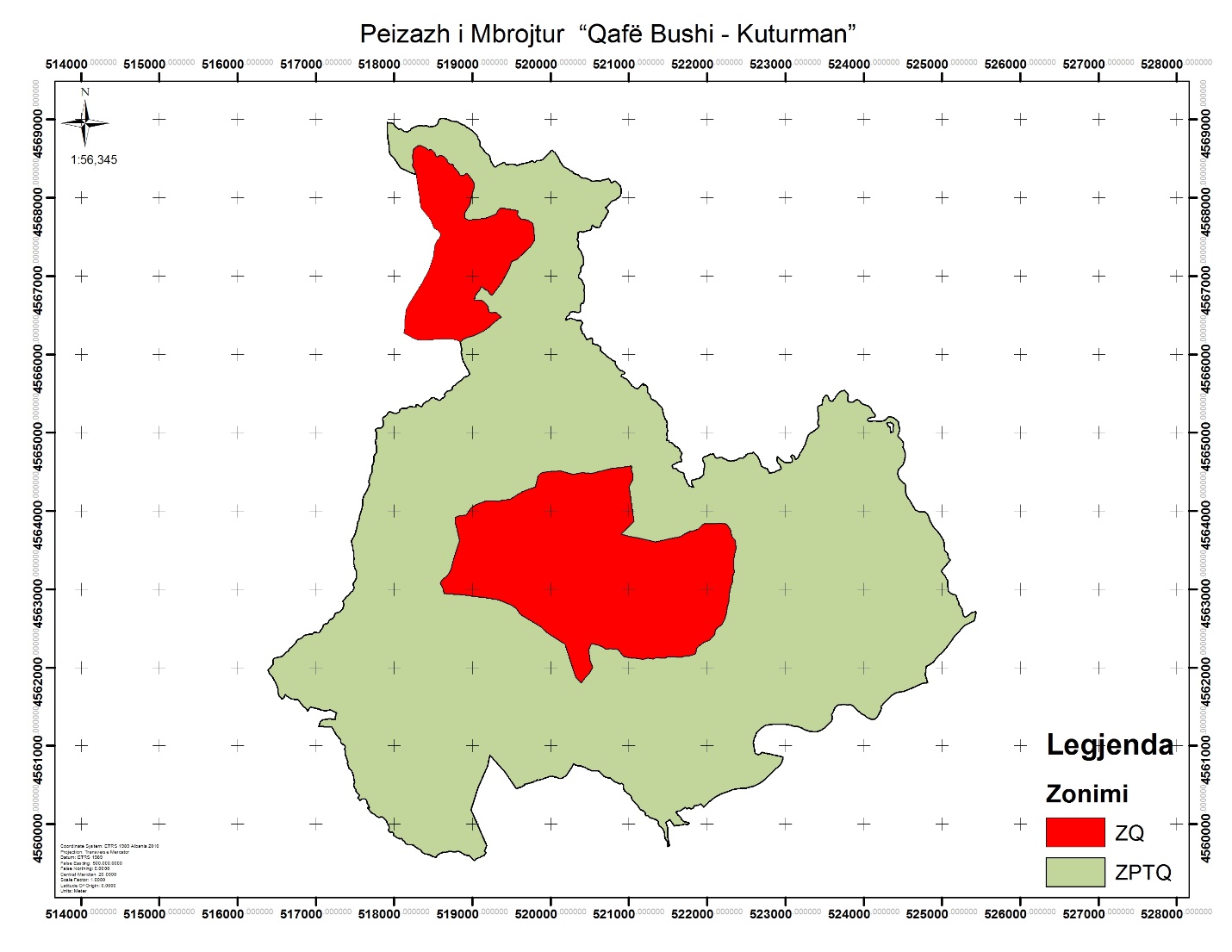 SHTOJCA 2MbulesaSip. në haPërqindjaPyje3074.973.91Sipërfaqe heterogjene bujqësore50.461.21Sipërfaqe pa/ose me vegjetacion të pakët50.31.21Shkurre & Bimësi barishtore984.623.67Total4160.26100.00ZonimiSipërfaqe haPërqindjaZona qëndrore820.0219.71Zona e përdorimit tradicional dhe zhvillimit të qëndrueshëm3340.2480.29Totali4160.26100.00PikatXYPikatXYPikatXY1521769.64560014.451521152.14560187101520235.145606772521750.2455999452521134.74560202102520200.9456062635217064560002.253521114.54560233103520160.345605944521702.74560000.8545210894560264104520137.845605875521673.74559988.755521058.74560292105520106.145605866521667.14559988.956521047.64560300106520064.945606027521658.54559990.357521038.84560308107520057.345606028521617.24559986.458521033.54560323108520024.445606139521595.64559983.259521030.54560341109520017.4456060910521575.74559978.960521021.14560366110520002.4456061411521573.34559982.461521001.84560384111519985.3456061012521529.44560045.662520985.44560391112519974.7456060913521520.84560058635209394560427113519946.44560595145214734560025.6645209304560447114519930.6456059015521493.44559947655209294560461115519914.1456058516521493.64559928.566520928.94560476116519903.6456058017521494.24559876.267520928.74560492117519881.1456057318521491.64559832.168520920.64560509118519864456056719521509.14559742.269520911.74560519119519848.8456056320521515.64559723.570520883.14560519120519838.24560564215214944559713.471520862.44560523121519821456056522521491.64559721.5725208534560526122519814.5456055623521492.14559736.173520810.24560547123519806.6456054924521495.3455975074520754.24560590124519792.4456054925521495.84559760.675520711.84560596125519774.44560537265214954559770.576520687.34560608126519738.6456052627521489.6455978177520675.34560615127519688.6456051428521482.24559789.578520643.84560646128519664.9456051329521469.6455980079520614.24560677129519666.6456050730521458.14559818.480520600.34560684130519655.7456049431521451.14559850.181520587.34560682131519645.5456048932521453.44559883.282520573.24560681132519629.1456047833521450.54559904.383520557.64560681133519597.1456046834521435.64559929.3845205434560681134519561.8456045235521424.84559950.385520523.24560681135519415.1456066436521400.8455996686520509.64560687136519219.6456088437521387.44559980.487520486.54560700137519190.5456074538521373.9456000888520481.54560701138519069.4456046139521372.34560031.889520452.44560718139518979.9456018540521357.54560050.290520428.94560730140519181.7455972841521326.94560061.791520411.44560733141519175.5455971542521300.34560073.392520392.34560742142519171.4455970043521271.14560079.693520383.845607451435191574559669445212554560096.694520356.44560744144519155.5455965945521241.74560109.795520324.94560751145519159.3455964946521216.54560112.196520297.64560769146519169.5455963847521209.84560122.697520293.14560772147519167.1455963248521209.54560143.898520286.84560762148519162.8455962149521202.74560158.299520277.24560739149519158.6455961750521182.84560164.6100520245.84560693150519148.74559603151519129.84559592.5201518248.14559733251517623.34560320152519106.74559584.7202518225.84559737252517604.14560322153519100.44559580.4203518199.94559736253517590.94560322154519087.74559573.9204518173.445597402545175794560313155519080.34559571.7205518153.74559748255517562.345603031565190744559569.5206518141.24559763256517531.84560337157519064.64559563207518127.54559781257517544.14560351158519055.14559560.8208518115.94559791258517555.64560365159519046.64559559.7209518106.54559799259517554.24560372160519042.44559556.42105181004559810260517536.24560392161519038.34559549211518089.84559815261517523.44560407162519033.14559536.2212518074.245598132625175184560415163519023.64559539.3213518056.74559819263517512.54560431164518997.94559559.1214518033.34559830264517509.74560443165518987.24559573.8215518016.245598442655175034560452166518977.54559585.3216517998.84559850266517490.94560465167518962.64559595.72175179914559861267517484.84560475168518950.94559597.7218517992.54559878268517483.24560500169518937.14559599.7219517991.54559889269517490.84560537170518919.14559603.7220517973.34559896270517489.44560561171518905.34559607.8221517949.14559898271517482.34560603172518892.54559614222517933.44559906272517468.54560650173518879.74559621.2223517928.74559925273517455.54560685174518869.14559627.5224517931.64559952274517426.84560711175518853.14559638.9225517934.645599702755174184560726176518827.64559650.3226517933.24559980276517410.845607451775188004559653.1227517919.74559990277517403.845607791785187814559648.7228517909.54560007278517404.34560797179518717.54559650.4229517896.44560046279517397.94560830180518694.74559650.6230517879.64560064280517389.84560849181518654.64559641.3231517857.14560089281517381.745608631825186474559641.2232517839.94560094282517377.54560879183518619.64559637.7233517827.945600932835173744560894184518592.14559630234517804.44560089284517371.24560912185518574.24559621.3235517776.445600952855173714560931186518561.64559612.7236517766.14560109286517368.445609631875185484559600.9237517755.14560119287517370.44560988188518540.84559586238517707.64560147288517368.44561009189518536.64559579.6239517657.94560204289517353.34561012190518526.14559577.4240517657.24560214290517344.64561018191518486.74559590.7241517664.64560214291517339.945610231925184414559609.2242517675.34560208292517334.54561029193518415.54559618.4243517678.94560213293517321.84561041194518399.24559617.1244517675.64560229294517315.74561051195518372.14559627.92455176694560244295517315.64561063196518359.24559641246517664.74560254296517315.54561071197518346.94559658.9247517659.94560257297517314.14561081198518332.44559674.1248517653.64560274298517293.34561102199518303.74559687.5249517645.34560303299517278.54561121200518270.64559708.8250517639.34560312300517264.545611333015172024561242.1351516387.64561972401517273.24562704302517032.84561246.1352516407.84561990402517302.14562716303517045.14561276.5353516419.14561999403517324.54562730304517051.24561298.8354516451.64562043404517340.24562749305517062.94561314.83555164504562077405517350.44562776306517077.14561328.4356516452.64562098406517355.44562806307517093.74561335357516461.64562118407517351.245628273085171694561345.4358516482.74562126408517344.34562849309517245.34561341.5359516506.44562132409517354.74562868310517247.44561365.3360516532.64562138410517367.84562876311517253.44561396.4361516560.54562144411517375.64562891312517262.34561423.1362516576.44562153412517382.145629033135172074561450363516588.24562164413517399.24562912314517182.54561459.23645165994562180414517413.64562924315517159.34561453.7365516614.14562194415517429.24562943316517121.2456144936651663645622034165174414562957317517085.24561452.7367516651.14562218417517460.74562971318517065.24561462368516658.54562239418517468.54562982319517037.34561469.6369516680.34562256419517480.24563004320516957.74561488.4370516700.14562276420517489.24563026321516933.34561492.43715167214562298421517483.74563041322516921.74561490.13725167424562313422517478.24563056323516911.34561473.1373516750.245623434235174784563073324516896.84561448.6374516770.14562357424517488.44563093325516889.34561450.6375516810.145623774255175044563118326516872.14561477.93765168294562394426517511.845631333275168394561501.9377516844.74562412427517515.54563152328516807.84561543.9378516863.64562418428517516.44563187329516785.24561577.5379516893.34562422429517516.14563215330516772.34561590.1380516919.74562425430517515.945632343315167484561591.9381516946.14562425431517506.44563252332516705.54561596.7382516959.74562440432517495.745632683335166784561602.7383516974.44562451433517487.44563295334516634.84561631.6384516999.94562450434517491.24563306335516613.94561653.6385517027.5456244343551748345633293365166064561653.5386517050.64562457436517484.14563348337516602.14561644387517059.94562474437517483.945633673385165924561627.2388517072.44562499438517486.84563392339516576.54561604.9389517089.145625134395174844563427340516561.34561600.93905170924562538440517478.64563479341516540.94561625391517103.54562553441517470.34563515342516522.74561643.8392517127.84562557442517469.24563539343516517.24561664.93935171504562564443517467.54563548344516513.64561697.7394517161.54562584444517461.94563554345516514.34561727.4395517164.44562606445517456.84563582346516488.84561794396517186.54562618446517451.64563619347516443.44561876.1397517211.84562630447517500.445637043485164244561906.3398517227.44562653448517521.74563787349516404.74561923.9399517238.84562679449517535.24563862350516391.74561953400517243.94562696450517552.34563889451517558.14563933.3501517995.245652515515186924565534452517582.54564024.1502518031.74565249552518705.54565537453517597.84564078.2503518062.54565265553518723.64565545454517597.14564135.4504518065.54565278554518735.54565549455517601.54564170.4505518069.34565293555518740.24565556456517615.44564199.1506518081.94565305556518741.64565567457517637.24564239.1507518099.345653135575187434565589458517654.44564263.1508518123.94565315558518749.245655994595176794564336.15095181474565310559518766.64565606460517678.44564385.3510518157.34565312560518781.645656134615176894564429.9511518194.74565338561518794.24565625462517691.84564461.7512518211.94565338562518806.745656414635177094564484.1513518254.34565331563518820.84565653464517713.54564509.6514518279.54565328564518849.84565667465517713.34564528.6515518278.44565336565518861.34565679466517714.44564574.7516518276.14565345566518878.145656934675177334564609.8517518277.14565356567518887.54565708468517737.34564648518518285.54565360568518894.84565714469517741.54564698.9519518297.74565357569518905.44565714470517772.44564749.4520518316.44565347570518934.94565723471517772.14564774.5521518328.64565339571518951.74565737472517771.74564810.3522518345.645653375725189584565746473517771.54564832.85235183554565343573518966.34565754474517764.54564860.5524518364.44565354574518941.345658074755177594564880.3525518370.14565367575518914.34565851476517758.84564900.1526518374.24565376576518900.84565882477517765.24564918.7527518383.74565382577518880.44565921478517771.64564937.35285184104565399578518866.74565963479517772.74564959.8529518439.54565411579518856.74566029480517772.44564979.7530518450.54565423580518860.24566069481517770.94565000.8531518468.84565442581518845.14566159482517755.44565036.5532518486.24565448582518822.74566176483517762.44565045.3533518507.94565447583518776.545661894845177754565057.3534518516.94565443584518733.54566199485517798.84565063.2535518528.74565435585518639.84566201486517819.44565062.6536518541.44565430586518536.64566194487517839.34565065.1537518556.74565423587518398.54566183488517849.54565077.9538518574.34565414588518292.54566188489517856.54565093.1539518582.945654185895182364566211490517859.44565116.2540518590.84565423590518122.34566275491517859.14565141.65415185974565434591518132.24566338492517854.84565168.5542518606.54565445592518133.64566426493517852.14565192.3543518618.34565447593518152.64566570494517864.74565205.2544518628.64565452594518167.64566612495517886.14565211.75455186424565460595518194.14566662496517901.84565226.254651864945654735965182184566698497517911.94565239547518644.14565489597518348.94566911498517916.54565255.8548518642.34565502598518444.34567079499517931.54565266.35495186514565510599518501.54567256500517958.54565265.85505186734565530600518512.64567348601518519.84567388.9651517949.745689597015184724568911602518528.94567420.7652517956.84568959702518493.54568915603518546.64567456.9653517968.14568957703518520.24568921604518567.54567478.4654517976.24568955704518534.74568927605518592.44567525.2655517982.54568953705518544.84568936606518587.94567552.7656517988.745689507065185564568949607518549.34567588.2657517994.94568945707518561.545689756085185194567606.9658517999.24568941708518568.24568993609518502.84567632.1659518002.94568933709518576.34569006610518464.24567714.5660518007.44568928710518607.14569017611518438.44567755.1661518016.24568916711518628.74569017612518355.44567852.4662518022.24568911712518661.245690096135183364567902.56635180284568902713518680.94569004614518326.34567965.8664518043.34568889714518708.44568991615518318.64568049.3665518052.345688837155187324568982616518306.74568106.9666518059.54568880716518749.84568979617518300.44568158.1667518066.44568880717518772.745689776185182864568238.9668518074.34568882718518793.74568974619518281.84568272669518079.34568883719518813.54568969620518280.74568299.8670518084.94568884720518829.54568960621518277.94568304.1671518093.94568880721518835.94568951622518271.54568307.2672518100.94568874722518849.94568945623518265.94568308.3673518105.74568869723518862.74568940624518237.24568314.6674518113.24568863724518897.14568931625518188.14568334.6675518120.64568858725518915.94568915626518151.44568353.6676518130.54568852726518926.94568904627518086.74568380.4677518136.64568851727518954.44568888628518069.84568396.9678518144.64568848728518976.845688756295180484568429.9679518157.94568846729518995.44568859630518028.64568463.1680518167.94568847730519015.94568844631518001.94568503.2681518177.94568851731519035.14568829632517984.24568523.7682518182.94568855732519054.54568797633517964.24568539.3683518188.74568857733519064.44568781634517944.94568562.1684518194.74568861734519068.445687666355179394568588.2685518199.74568864735519078.74568748636517936.34568613.6686518202.64568868736519090.44568732637517932.84568640.6687518206.24568873737519096.34568710638517932.54568669.9688518213.34568880738519094.74568686639517927.44568700.86895182184568886739519094.94568667640517921.34568743.6690518223.54568892740519101.44568654641517918.74568755.5691518247.24568901741519121.34568640642517910.74568874.9692518264.34568910742519134.84568626643517909.64568916.2693518307.34568925743519147.845686016445179084568969.3694518332.74568927744519161.34568585645517912.34568967.9695518358.14568923745519185.24568565646517915.54568965.4696518379.14568919746519210.14568548647517918.94568961.8697518398.14568925747519219.24568532648517923.44568960.2698518416.64568922748519224.74568500649517930.64568959.4699518436.44568910749519232.64568472650517941.24568959.1700518453.64568907750519249.44568445751519269.54568416.2801520249.14568348851520850.54567998752519283.64568400.5802520268.94568340852520841.44567989753519299.54568400803520283.64568329853520833.94567982754519316.54568414.280452029245683148545208264567977755519341.14568425.3805520308.64568307855520819.74567975756519366.44568437.7806520338.64568299856520804.54567969757519398.64568455.8807520359.74568290857520792.44567966758519410.74568455.3808520373.24568274858520779.64567960759519418.44568443.3809520382.245682638595207704567954760519428.84568423.8810520409.64568257860520766.14567949761519446.14568424.4811520434.44568252861520760.94567940762519486.64568431.3812520483.54568240862520756.745679337635195124568432.2813520499.54568232863520744.64567924764519545.24568424.3814520514.24568220864520730.545679107655195654568416.3815520524.44568214865520721.445678947665195894568422.3816520546.94568216866520715.54567890767519632.14568436.7817520584.44568221867520709.745678877685196914568451.48185206124568220868520702.945678857695197104568454.2819520625.84568215869520700.245678837705197224568457.5820520634.84568216870520700.54567880771519739.74568466.6821520647.94568225871520704.34567875772519754.34568471.8822520665.34568229872520717.24567861773519764.44568470823520686.54568232873520723.64567856774519774.14568461.9824520700.74568236874520728.445678507755197854568453.78255207264568246875520732.24567842776519791.94568457826520737.74568246876520733.14567833777519798.24568463.4827520745.74568240877520730.14567821778519820.84568477.5828520755.44568225878520722.64567805779519838.64568476.8829520765.74568204879520716.64567791780519858.14568477830520773.74568194880520711.54567782781519889.34568488.4831520782.24568197881520703.14567770782519904.44568500.4832520793.24568208882520697.74567759783519929.54568529.58335208104568214883520689.74567745784519952.94568550.1834520823.3456821388452067745677297855199844568576.7835520837.14568205885520663.84567712786520008.24568607.58365208614568178886520654.14567696787520021.74568606.8837520887.74568155887520647.945676837885200384568589.2838520893.74568134888520644.64567677789520049.94568585.1839520900.34568113889520643.44567668790520062.14568561.5840520899.54568095890520643.14567662791520079.34568538.9841520895.64568064891520635.94567648792520096.54568513.7842520888.14568028892520629.945676377935201074568489.2843520885.74568024893520622.44567630794520122.54568461.4844520882.74568022894520616.34567625795520134.64568440.4845520878.24568020895520606.34567622796520152.84568409.3846520873.345680188965206014567621797520176.14568393.88475208704568014897520593.14567623798520201.14568379.5848520867.94568010898520588.64567623799520220.345683678495208654568005899520585.54567622800520236.34568357850520857.84568001900520582.84567623901520572.94567627.2951520343.645675531001520418.14567161902520564.64567629.5952520342.545675511002520418.64567156903520554.74567634.4953520343.445675481003520418.24567152904520548.14567637.8954520347.145675441004520415.94567149905520544.34567640.5955520349.945675401005520412.64567145906520541.84567643.9956520351.245675371006520409.64567143907520540.14567646.9957520351.545675321007520407.14567142908520538.44567649.6958520350.345675211008520403.74567140909520535.14567651.1959520348.3456751010095203994567133910520531.94567651.3960520346.945675011010520395.24567129911520528.74567650.1961520346.345674941011520391.24567127912520525.94567646.6962520345.145674911012520388.94567125913520522.24567640963520343.345674871013520386.64567121914520521.64567636.1964520339.545674821014520385.84567117915520521.44567633.2965520337.445674801015520386.94567111916520521.24567624.2966520336.245674771016520386.24567104917520518.24567612.5967520336.245674751017520383.64567088918520515.84567604.7968520337.745674711018520380.84567067919520512.14567599.2969520341.445674661019520378.545670589205205064567592.8970520345.945674611020520377.84567054921520503.24567590.597152034845674581021520375.24567051922520489.64567586.7972520350.2456745010225203714567045923520480.34567583.9973520351.945674371023520368.44567042924520460.44567578.8974520352.445674341024520366.94567036925520444.94567575.8975520353.345674271025520364.34567030926520436.74567574.6976520353.845674191026520362.24567026927520431.44567573.1977520354.145674101027520359.14567022928520423.64567568.5978520351.845674041028520357.34567018929520417.34567565.7979520349.145673991029520355.845670119305204144567564.2980520347.345673951030520355.94567004931520410.945675649815203484567388103152035645669989325204074567565.3982520349.245673761032520354.94566993933520402.54567566.8983520351.445673701033520354.545669879345203994567568.1984520355.845673621034520353.84566981935520394.44567569.498552036045673521035520355.64566978936520388.74567569.9986520365.545673441036520362.34566977937520382.54567571987520378.2456733010375203674566976938520374.14567573.5988520383.445673211038520371.84566975939520371.24567575.6989520389.545673051039520374.54566973940520368.84567576.1990520396.645672871040520378.34566968941520366.94567575.7991520398.645672791041520381.54566965942520364.24567573.799252040145672741042520390.24566957943520362.24567569.2993520405.345672681043520397.74566951944520358.84567564.6994520408.7456726210445204024566943945520356.34567559.8995520410.945672541045520403.24566933946520354.64567557996520412.845672361046520405.94566927947520352.94567555.4997520417.345672191047520410.74566919948520350.44567554.699852041945671951048520413.54566911949520348.44567554.3999520418.145671821049520415.44566905950520345.94567553.81000520417.245671701050520418.945668991051520423.54566892.51101520201.945664771151520383.745663241052520426.54566882.7110252019845664711152520386.345663201053520428.84566870.31103520191.945664591153520390.8456631510545204304566855.9110452019045664511154520394.5456630410555204294566849.21105520187.845664451155520395.945663011056520427.24566840.61106520187.145664411156520398.145662911057520424.24566831.41107520188.245664391157520398.6456628410585204244566826.41108520193.445664391158520400.145662771059520423.74566821.9110952020445664451159520402.645662731060520425.74566814.21110520211.245664501160520407.5456627010615204294566804.21111520220.745664541161520420.545662601062520430.44566793.91112520232.945664591162520430.545662481063520430.94566773.51113520246.445664611163520436.745662361064520429.64566750.51114520256.445664621164520440.545662271065520427.64566736.21115520265.345664611165520441.645662201066520428.54566727.51116520272.945664571166520443.745662141067520429.64566717.31117520279.345664541167520450.9456620410685204304566709.71118520287.645664511168520456.145661961069520427.14566703.71119520292.54566451116952045845661931070520425.34566689.81120520298.145664521170520460.645661911071520420.84566673.51121520304.445664511171520463.945661921072520413.44566657.21122520311.84566446117252046845661941073520409.54566650.91123520321.145664431173520470.245661951074520404.24566649.51124520331.445664381174520478.645661981075520397.24566655.1112552033845664361175520486.145661991076520393.54566657.7112652034645664361176520491.845662011077520383.44566638.61127520354.945664361177520496.345662031078520378.34566618.71128520363.245664351178520501.4456620710795203764566604.31129520381.845664351179520507.445662101080520375.64566586.41130520386.845664351180520510.745662131081520375.74566575.51131520389.245664331181520514.645662131082520375.54566563.61132520391.445664291182520519.745662121083520375.64566556.71133520395.445664221183520526.445662091084520372.74566549.41134520401.14566414118452052945662061085520366.44566545.31135520404.845664101185520530.745662021086520358.94566541.31136520406.245664071186520531.6456619610875203524566538.91137520405.445664031187520531.245661901088520337.14566539.41138520403.345664001188520530.245661851089520319.54566544.11139520400.745663961189520531.445661801090520310.54566545.71140520395.945663821190520533.145661591091520291.34566549.71141520392.245663771191520534.845661431092520283.74566549.31142520388.145663711192520536.345661381093520275.84566546.61143520385.545663661193520539.745661361094520267.64566544.81144520384.745663611194520546.145661351095520259.64566543.41145520384.545663551195520549.945661351096520253.44566540.71146520385.145663481196520555.445661351097520248.54566534.7114752038545663411197520559.645661341098520233.645665091148520386.245663331198520565.845661301099520220.645664951149520385.745663291199520570.745661261100520206.84566483.61150520383.945663261200520576.245661241201520579.24566123.21251520895.945657951301521237.345655721202520591.14566123.11252520904.245657951302521238.245655591203520598.34566121.1125352091145657911303521238.345655481204520606.24566118.2125452092745657801304521237.445655401205520613.44566114.51255520937.845657741305521236.145655321206520619.64566109.71256520942.245657711306521235.245655261207520629.74566100.11257520942.745657621307521237.145655191208520633.345660941258520941.245657571308521240.645655141209520634.94566088.31259520935.34565752130952124645655071210520635.34566081.31260520926.24565750131052125845654961211520635.44566067.31261520917.145657471311521265.845654871212520635.54566059.41262520911.545657461312521271.445654761213520634.34566054.51263520903.745657391313521277.545654491214520634.74566051.51264520899.545657271314521282.745654381215520636.845660481265520904.74565720131552129445654281216520640.34566047.21266520919.945657111316521315.845654171217520644.14566046.81267520925.645657051317521340.745654021218520648.74566044.81268520930.245657021318521355.6456539112195206534566041.41269520935.54565700131952136445653831220520656.14566034.91270520938.745656971320521370.245653761221520660.24566029.51271520944.645656941321521386.845653551222520664.74566024.51272520955.245656921322521400.245653401223520682.34566011.51273520964.745656881323521408.945653311224520698.84565996.71274520983.445656741324521413.645653271225520707.74565989.91275520990.145656651325521417.945653231226520711.34565985.61276520995.54565658132652142145653161227520715.64565980.11277521003.245656521327521426.145653001228520718.44565976.4127852101045656371328521429.345652831229520721.14565972.21279521015.445656281329521430.545652691230520725.34565969.71280521022.945656201330521434.245652581231520731.64565968.71281521030.245656111331521438.445652441232520736.24565966.71282521035.845656071332521441.145652331233520742.54565960.8128352104645655931333521443.345652201234520746.84565956.51284521062.34565582133452144745652071235520759.54565949.11285521072.745655751335521451.845651941236520775.74565933.71286521088.145655691336521460.945651801237520785.14565927.7128752109945655651337521466.745651671238520804.44565921.31288521108.545655661338521472.645651621239520816.54565915.71289521184.245656331339521477.245651571240520821.94565912.41290521184.24565630134052148145651471241520821.34565894.81291521183.545656251341521484.345651371242520821.54565881.71292521184.645656181342521485.7456512812435208284565869.81293521187.145656131343521486.145651191244520835.64565861.61294521191.345656101344521485.745651111245520841.74565851.71295521195.645656091345521484.745651041246520848.64565837.91296521207.545656081346521483.7456509712475208554565832.81297521219.445656041347521481.9456509112485208634565824.21298521225.645656001348521480.445650871249520870.24565817.51299521230.145655951349521479.945650821250520885.54565798.71300521233.145655901350521480.845650771351521481.64565073.41401521667.945647561451521797.445643131352521483.64565063.91402521673.945647471452521827.3456430313535214864565054.91403521675.945647431453521823.7456430913545214884565046.21404521673.445647371454521813.245643201355521492.94565037.61405521669.545647291455521810.145643331356521494.54565034.11406521663.745647141456521803.245643481357521494.34565028.61407521661.84564707145752179945643641358521489.74565016.11408521661.245647001458521798.145643741359521480.64564996.11409521661.44564688145952179845643821360521479.54564991.41410521662.145646801460521799.545643901361521480.94564984.21411521666.345646651461521803.445643951362521484.245649721412521669.745646501462521807.7456439813635214884564956.41413521670.545646421463521812.945643991364521488.34564948.81414521667.94564636146452182045643991365521487.44564934.81415521662.745646331465521827.945644011366521484.14564924.81416521654.745646331466521836.7456440313675214814564914.41417521638.94564631146752185445644111368521479.64564908.91418521630.345646271468521867.545644141369521480.74564905.31419521622.44564622146952187545644161370521484.34564902.21420521611.245646181470521882.945644161371521487.34564901.11421521603.345646141471521890.1456441613725214914564901.51422521596.145646081472521897.645644181373521495.24564902.71423521586.945646031473521901.945644211374521499.54564903.41424521573.145645981474521905.1456442513755215034564903.51425521559.94564593147552190745644291376521506.24564903.41426521553.445645851476521910.145644321377521510.54564901.71427521548.245645771477521914.545644341378521512.34564898.3142852155745645581478521920.445644361379521512.94564894.11429521561.145645481479521924.4456443813805215134564889.21430521567.845645431480521925.9456444213815215144564884.11431521572.445645431481521927.145644451382521516.14564879.41432521579.745645451482521929.845644501383521519.34564876.91433521588.345645451483521935.345644531384521524.14564875.71434521602.245645421484521948.345644621385521529.44564875.41435521612.245645321485521952.245644681386521535.14564875.31436521616.945645251486521952.945644721387521547.34564871.2143752162345645151487521952.945644771388521556.845648671438521640.345645081488521950.445644851389521561.64564860.71439521656.945644981489521949.945644941390521572.54564848.21440521666.945644941490521950.645645051391521580.94564834.91441521676.845644931491521955.145645271392521590.14564826.91442521699.545644801492521956.7456453913935216024564822.71443521707.24564443149352195945645481394521615.34564819.31444521715.445644151494521961.645645561395521623.345648161445521726.245643971495521961.6456456213965216274564811.51446521732.745643871496521961.145645691397521634.44564801.61447521740.94564361149752196145645741398521640.74564795.41448521751.945643431498521961.845645791399521651.14564774.91449521769.545643241499521960.645645851400521661.14564764.51450521783.145643171500521960.545645881501521961.745646001551522401.945646731601522842.545644931502521958.54564618.51552522410.245646761602522854.845644941503521952.84564627.7155352241745646771603522862.345644981504521947.14564635.91554522427.745646791604522869.445645041505521943.74564642.8155552243845646791605522924.745645281506521940.94564651.71556522447.945646791606522942.845645421507521939.94564658.31557522456.245646781607522936.245645691508521939.845646641558522462.145646831608522923.845645921509521940.44564669.91559522465.745646881609522909.845646121510521947.54564682.91560522469.645646931610522898.545646271511521950.84564689.51561522476.345646961611522890.945646421512521955.74564693.21562522483.445646991612522888.145646551513521964.94564696.71563522486.54564702161352288845646671514521978.14564699.11564522486.945647071614522887.9456467515155219884564701.91565522489.645647151615522888.945646841516521994.94564704.31566522494.745647191616522890.945646911517522009.24564710.8156752250145647241617522897.845646921518522020.94564716.21568522507.745647271618522913.245646801519522039.645647261569522512.445647291619522950.245646461520522042.34564727.61570522523.845647341620522982.745646261521522048.54564722.31571522529.345647341621523001.345646201522522050.74564720.41572522538.545647341622523018.245646191523522079.24564733.71573522543.24564736162352304045646181524522084.74564717.91574522547.945647381624523054.645646201525522092.64564697.51575522553.945647391625523074.445646251526522099.34564686.31576522557.945647351626523081.6456462715275221074564681.11577522563.945647341627523084.845646431528522116.94564678.91578522570.245647361628523084.645646561529522131.14564678.11579522573.745647411629523082.545646691530522149.64564683.21580522577.245647461630523076.445646781531522167.44564688.71581522581.145647501631523071.745646881532522179.14564689.81582522586.745647531632523069.345646961533522198.74564679.71583522599.845647451633523069.845647041534522210.74564668.81584522614.545647301634523072.1456471215355222214564666.51585522641.745646921635523078.745647151536522229.445646651586522649.145646791636523088.645647141537522236.24564662.71587522659.94564660163752310045647091538522241.845646581588522690.545645751638523111.845646941539522248.64564650.51589522730.745645521639523118.3456468715405222574564645.91590522756.245645481640523120.545646801541522269.74564642.11591522763.845645451641523122.745646701542522281.34564640.61592522769.445645361642523125.5456465915435222944564639.91593522772.745645271643523133.445646621544522309.84564640.11594522776.845645141644523140.745646701545522324.54564640.31595522780.445645101645523155.945646801546522338.44564642.41596522786.545645041646523172.545647091547522351.44564646.21597522790.545644961647523182.845647371548522362.14564649.51598522795.845644831648523192.145647521549522372.84564653.61599522817.245644881649523204.145647671550522381.9456465816005228334564493165052321345647811651523220.74564800.21701523614.245654221751524082.3456519516525232294564817.21702523623.345654361752524062.545651891653523237.84564831.11703523631.745654521753524054.645651821654523247.24564844.41704523643.445654711754524048.9456516416555232564564860.91705523655.845654871755524049.745651551656523258.44564875.81706523674.745655081756524065.645651471657523265.14564896.51707523705.745655301757524082.245651461658523269.74564912.91708523716.945655361758524101.445651471659523279.34564945.91709523727.445655391759524117.245651521660523291.24564969.31710523732.745655391760524134.345651551661523300.945649861711523743.945655401761524154.945651541662523320.64565000.71712523750.645655401762524174.145651491663523328.54565004.11713523780.34565521176352419445651461664523388.24565044.5171452378945655081764524213.245651451665523411.14565067.91715523796.545654951765524239.545651521666523420.94565078.61716523798.945654741766524262.645651601667523425.54565086.61717523796.945654601767524280.9456516916685234264565095.21718523793.945654451768524289.345651781669523418.74565101.71719523794.145654301769524304.445651971670523412.64565113.61720523797.54565412177052431745652031671523409.84565128.1172152380545653991771524333.445652031672523412.945651401722523817.845653951772524349.345652041673523418.64565161.31723523833.645653951773524362.645652001674523420.44565195.21724523854.845653951774524378.6456519016755234184565228.31725523867.545653981775524407.645651721676523415.14565246.81726523887.445654141776524430.145651541677523412.84565281.81727523904.34565420177752443945651351678523409.24565300.9172852391845654211778524444.1456511016795234094565318.11729523930.845654171779524446.745650891680523410.945653321730523944.645654111780524452.545650671681523418.74565341.41731523953.245654011781524457.545650441682523431.84565348.21732523962.845653891782524457.745650261683523447.74565351.61733523972.54565373178352445045650111684523463.54565359.11734523989.645653641784524444.6456499316855234684565370.41735524009.845653581785524437.745649741686523467.84565386.31736524032.145653511786524437.145649571687523468.94565400.21737524046.945653501787524447.645649381688523472.14565413.41738524061.845653431788524467.745649221689523475.94565425.41739524076.845653261789524482.145649051690523481.745654381740524089.745653111790524498.345648851691523490.14565456.61741524100.545652881791524503.245648661692523502.54565470.71742524110.245652751792524504.345648431693523513.74565477.41743524120.645652601793524500.745648121694523529.64565477.61744524132.645652471794524511.645647901695523544.94565465.21745524140.745652381795524519.845647641696523549.84565446.11746524145.445652261796524525.4456473616975235564565425.71747524144.945652141797524525.945646981698523567.44565411.21748524137.745652031798524523.645646591699523585.94565406.81749524121.945652001799524512.245646181700523605.14565411.71750524099.545651971800524500.645645901801524477.14564567.41851525027.545635871901524796.945620171802524457.44564548.61852525031.745634981902524787.845619741803524440.54564527.31853525073.84563458190352478745619091804524434.14564504.71854525078.645634001904524816.145618111805524429.24564476.91855525106.545633751905524744.345617971806524441.54564442.6185652508345633471906524621456174218075244554564413.71857524995.245632481907524531.245617051808524477.44564392.1185852499145632271908524505.845616971809524493.44564376.4185952500645632091909524464.445616921810524507.44564358.51860525028.645631821910524424.745616831811524526.64564342.91861525049.845631481911524375.845616631812524535.44564319.71862525072.545631111912524337.245616291813524535.64564297.51863525070.745630801913524283.645615751814524535.84564278.41864525070.145630391914524228.745615191815524533.94564261.51865525074.945629981915524217.5456150318165245324564240.31866525079.345629791916524222.845614801817524537.645642151867525092.245629631917524202.445614261818524545.245641961868525111.445629481918524173.245613771819524562.54564165.51869525132.745629361919524144.845613491820524576.54564148.71870525167.845629301920524124.745613391821524589.44564128.81871525181.745629161921524098.445613431822524602.34564108.81872525186.145628991922524043.145613651823524611.14564087.71873525199.245628641923524010.4456139118245246244564067.81874525211.145628441924523996.445613981825524645.845640331875525215.145628061925523971.245614111826524660.84564015.71876525231.245627831926523931.145614421827524676.34564004.81877525252.845627501927523924.745614471828524693.94563994.91878525259.645627151928523852.445615151829524723.14563988.91879525271.845626651929523820.945615301830524741.645639881880525293.24562647193052378945615241831524761.645639921881525315.345626581931523758.745615281832524773.34563992.61882525340.545626751932523718.345615271833524788.24563984.91883525369.945626951933523690.1456152518345248014563971.81884525394.145627061934523675.545615221835524811.84563957.61885525432.245627121935523655.445615181836524819.34563945.51886525427.545626651936523629.345614891837524823.74563930.81887525406.245626021937523614.845614621838524828.745639151888525328.545625611938523609.245614431839524836.34563900.2188952529045625451939523589.645614051840524840.74563884.91890525148.445623871940523593.345613631841524848.84563865.41891525120.245623501941523592.845613511842524860.445638531892525082.745622991942523587.445613231843524864.945638351893525056.245622591943523564.845613011844524882.145638061894525018.645622141944523523.945612631845524896.64563787.11895524979.345621771945523491.345612281846524924.54563759.41896524947.845621491946523457.145612061847524941.64563743.21897524929.14562122194752341345611871848524978.84563687.71898524907.245620931948523385.345611801849525009.14563640.91899524888.445620711949523366.845611791850525020.34563617.3190052484945620471950523351.645611821951523333.64561186.92001522593.845604901952523317.14561187.42002522570.145604811953523301.94561188.62003522528.645604681954523281.94561195.62004522481.545604591955523253.44561201.92005522439.445604571956523230.14561213.5200652239045604521957523209.745612232007522351.2456044619585231724561242.12008522322.745604401959523150.54561247.82009522265.4456042019605231154561250.92010522230.6456040819615230784561257.32011522170.145603831962523031.94561270.12012522107.845603471963522988.54561277.12013522066.945603201964522958.74561279.32014522010.545602771965522907.845612752015521955.645602241966522845.64561278.22016521951.845602211967522800.74561273.72017521917.245602591968522747.74561266.12018521880.645602431969522700.64561238.92019521863.145602391970522680.24561222.12020521844.9456023719715226564561200202152183245602341972522635.24561172.62022521826.845602191973522622.94561149.32023521819.645602081974522614.44561127.82024521806.445602011975522598.94561091.92025521791.645601971976522589.54561040.62026521780.245601991977522593.34561003.42027521767.445602051978522612.24560907.92028521757.945602061979522634.34560895.4202952174145601971980522658.14560890.62030521716.445602111981522675.84560898.42031521671.745601821982522686.74560910.42032521648.745601701983522703.54560919.12033521623.645601671984522722.24560912.52034521601.8456016019855228164560893.4203552160045601491986522849.24560881.22036521626.845601171987522859.74560881.82037521651.645600921988522964.24560861.92038521665.645600831989522962.14560835.7203952166545600741990522955.74560802.72040521665.145600671991522944.14560771.22041521673.145600591992522921.44560747.52042521690.545600461993522895.54560725.82043521699.245600361994522836.14560677.82044521711.845600311995522813.64560654.42045521730.445600301996522785.94560625.62046521743.745600261997522737.24560575.92047521756.3456001919985227054560550.12048521769.645600141999522664.84560521.82000522631.74560507.2